 Maths Warm up – Friday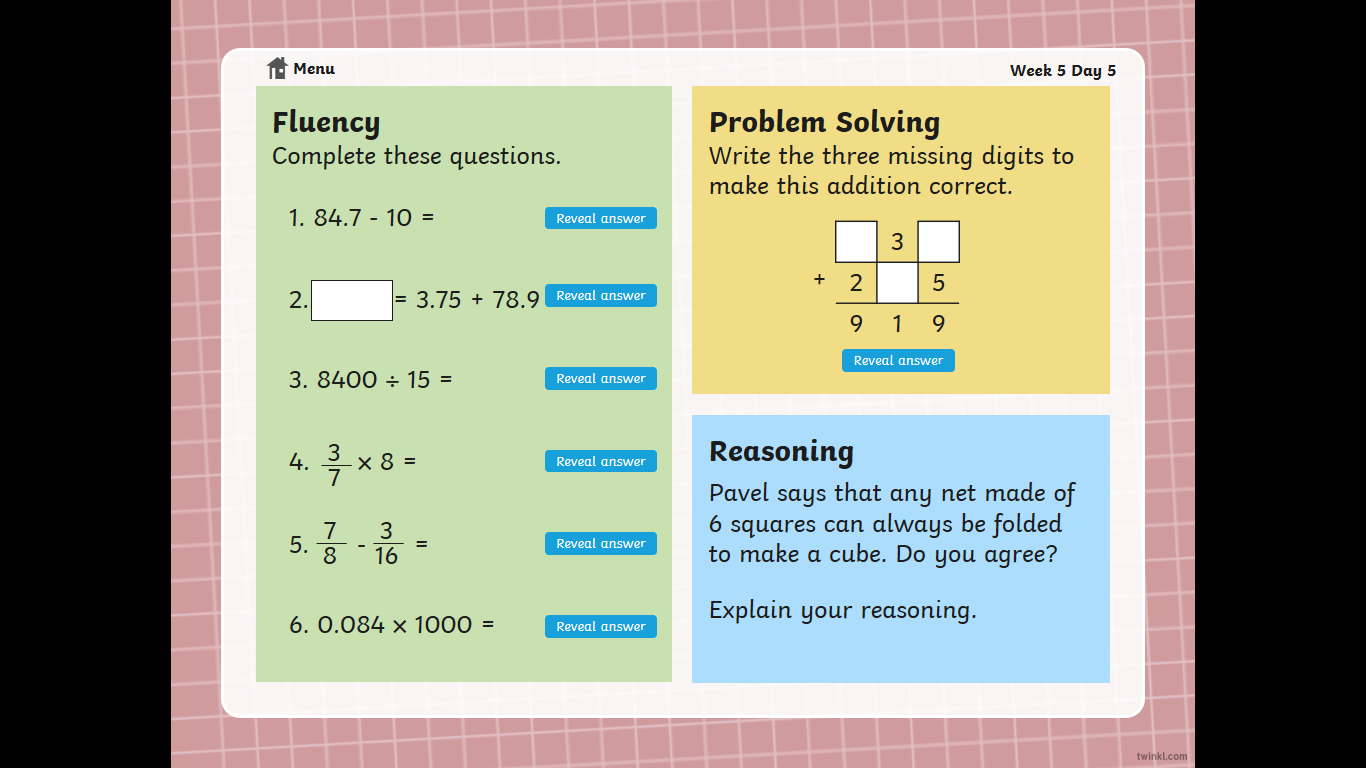 